Beste ouders,Hier is hij dan … de eerste editie van onze wekelijkse nieuwsbrief. Iedere week krijgt u een overzicht van het reilen en zeilen in De Leerboom. Uitstappen, zwembeurten, bibbezoeken, vrije dagen, oudercontacten, rapporten, … worden allemaal nog eens in een overzicht op onze schoolwebsite en facebookpagina geplaatst. Deze zal vanaf iedere vrijdag online geraadpleegd kunnen worden.Maandag 6 september 2021Dinsdag 7 september 2021Woensdag 8 september 2021Donderdag 9 september 2021Vrijdag 10 september 2021Ouderinfoavond: wegens veiligheidsmaatregelen zal de ouderinfoavond voor de verschillende klassen op een ander tijdstip starten. Gelieve tijdig aanwezig te zijn en een mondmasker te dragen. Meer informatie vindt u terug in de brief.VariaDe opvang wordt vanaf dit schooljaar ingericht door 3W+.De opvang start ’s morgens om 7u en staan de opvangjuffen van 3W+ voor jullie klaar. Vanaf 8u25 nemen de juffen/meesters het op de speelplaats over. De kleuters en leerlingen van het eerste leerjaar worden om 8u15 naar de speelplaats aan de nieuwbouw begeleid. De leerlingen van het eerste leerjaar worden ’s morgens na 8u25 afgezet op de speelplaats aan de nieuwbouw. Om 15u10 worden de leerlingen/kleuters hier door hun ouders opgehaald. Vanaf 15u20 worden zij naar de (oude kleuter)speelplaats gebracht waar de avondstudie door zal gaan. Het schoolreglement staat online en kan hier geraadpleegd worden.Indien uw kind een (nieuw) turn T-shirt nodig heeft, gelieve dan via gesloten omslag €10 aan de klastitularis te bezorgen. Kleuters hebben geen turn T-shirt nodig!Secretariaat: 1ste verdiep nieuwbouw kleuters. Directie: 1ste verdiep nieuwbouw kleuters + 1ste verdiep lagere schoolDe documenten in de boekentas van uw kind dienen nagekeken of ingevuld te worden en zo snel mogelijk terug mee naar school gegeven te worden._________________________________________________________________________________Lichamelijke opvoedingMaandag	Kleuters: juf Emily 3KKC, juf Kelly 2KKA, juf Mira 2KKBLager onderwijs: juf Rebekka L3R, juf Stéfanie L3LDinsdag 	Kleuters: juf Marieke jongste B, juf Cindy jongste C,  juf Femke 3KKBWoensdag 	Lager onderwijs: meester Steven L4L, juf Michelle L4R, juf Stefanie L6L, juf Sofie L6RDonderdag 	Kleuters: juf Isabelle jongste A, juf Vanessa jongste D, juf Hannelore 3KKA		Lager onderwijs: juf Hanne L5R, juf Emelie L5LVrijdag		Lager onderwijs: meester Steven L4L, juf Michelle L4R, juf Stefanie L6L, juf Sofie L6R, juf Jessy L1L, juf Vanessa L1R, juf Merel L2R, juf Femke/Tinne L2L__________________________________________________________________________________Vakantiedagen1ste trimester Pedagogische studiedag woensdag 29 september 2021Herfstvakantie van maandag 01/11/2021 tot en met zondag 7/11/2021Wapenstilstand donderdag 11 november 2021 Kerstvakantie van maandag 27/12/2021 tot en met zondag 09/01/2022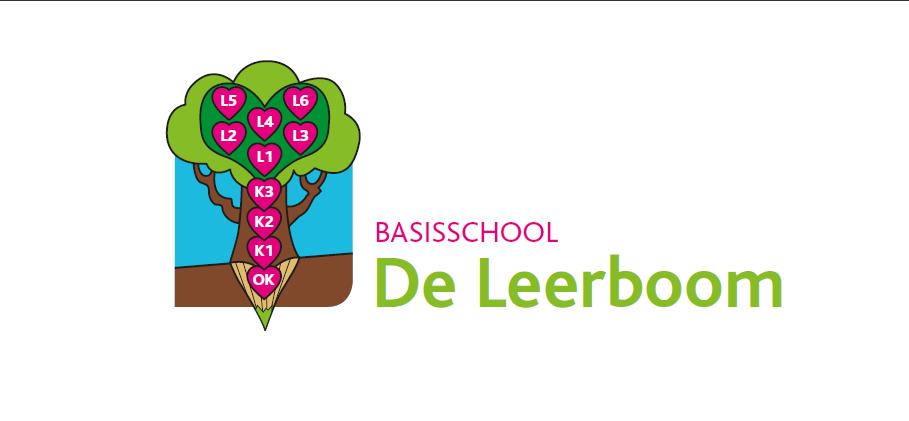 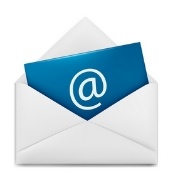 NIEUWSBRIEFWEEK 6/9 t.e.m. 10/9 